Put your logo herePut your organization name here                     Sample - for Evaluation OnlyProject Transition PlanThe Transition Plan is used to describe how deliverables of the project will be brought to full operational status, integrated into ongoing operations and maintained. Purpose: ensure that deliverables can be used effectively to produce the intended Business Value after project completion. Develop this plan during the Planning Phase and include it as part of your Project Management Plan.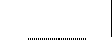 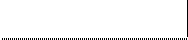 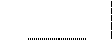 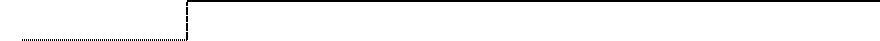 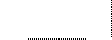 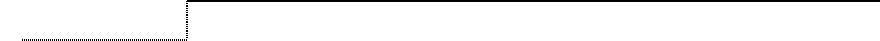 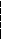 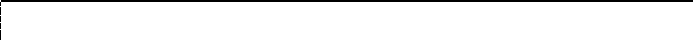 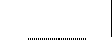 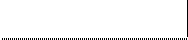 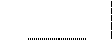 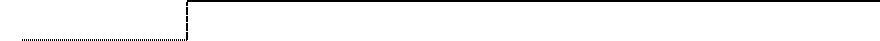 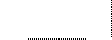 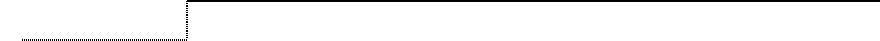 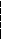 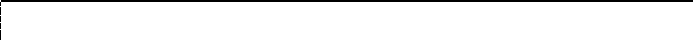 BackgroundIt is generally true that the purpose of any project is to implement one or more deliverables (e.g. product or service) that will be used by ongoing operations to generate a predefined Business Value (e.g. better customer support, faster time to market, cost savings).  Business Value (BV) is realized after the project is complete.  It is therefore necessary to plan and execute the project so that a firm foundation for BV realization is created.Transition is all of the work done to create that foundation, e.g. implement project deliverables and create an effective support apparatus.  However, if the intended level of BV is to be obtained, the following criteria must be met:Deliverables must be of sufficient quality that they can be used effectively.  Poor fitness for use or failure to meet requirements will almost always result in diminished or delayed BV realization.Users of project deliverables must be ready, willing and able to use them.  This means that the work environment supports use of the deliverables (e.g. Standard Operating Procedures have been updated), users have accepted change in their workplace (e.g. use of different tools), and users have had adequate training.  If users are unwilling or unable to use project deliverables, BV realization will be diminished or absent.Support of both deliverables quality and user capacity must continue for the life of the deliverables. If the deliverables become obsolete or if users lose the ability to use the deliverables (e.g. due to high turnover but not follow-on training), realization of BV will diminish over time.Table of ContentsOverview 	Transition Planning 	This template is a sample from the CVR/IT Consulting LLC Template Library.Portions of this template have been made unreadable.To obtain a fully functional version of this template, visit www.cvr-it.comStakeholder Support 	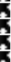 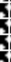 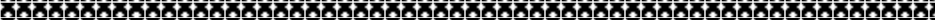 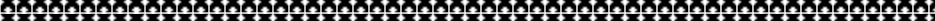 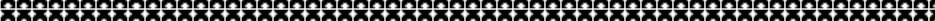 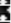 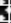 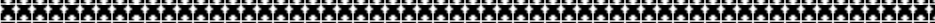 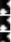 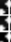 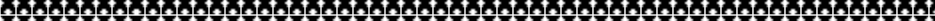 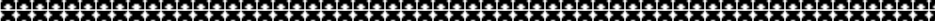 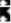 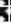 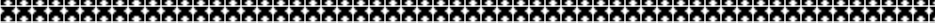 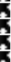 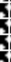 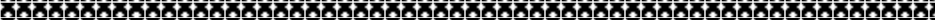 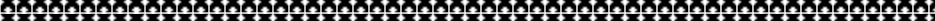 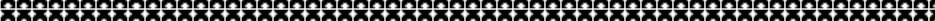 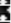 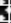 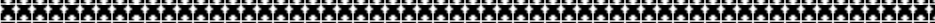 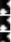 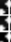 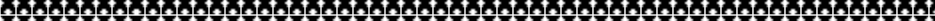 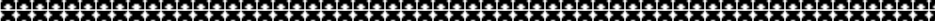 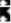 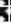 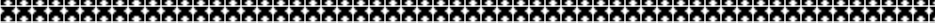 This template is a sample from the CVR/IT Consulting LLC Template Library.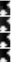 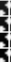 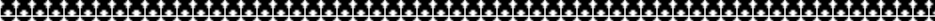 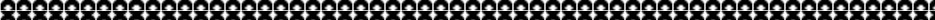 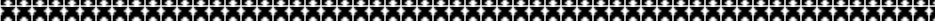 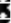 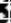 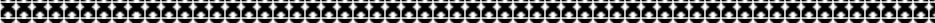 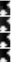 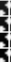 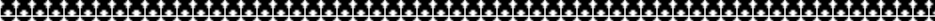 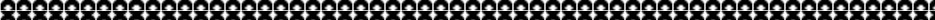 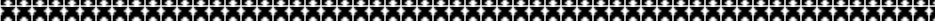 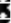 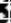 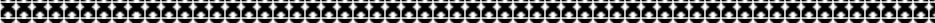 Portions of this template have been made unreadable.To obtain a fully functional version of this template, visit www.cvr-it.com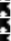 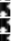 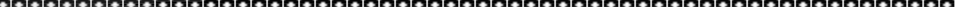 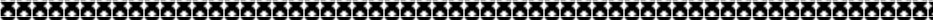 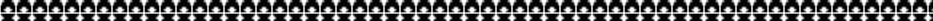 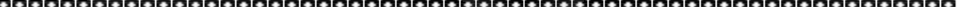 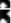 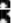 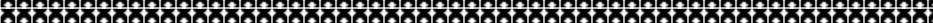 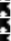 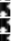 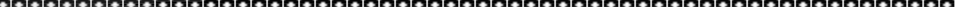 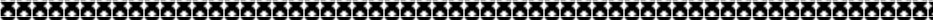 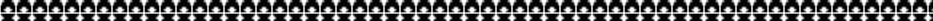 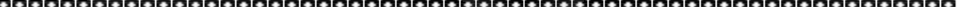 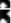 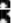 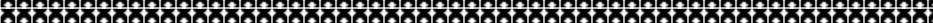 Product Delivery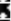 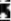 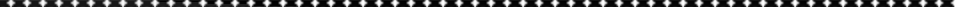 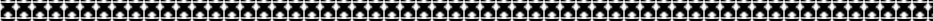 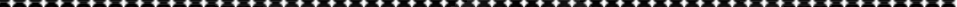 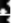 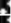 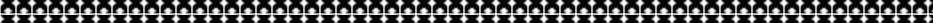 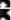 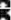 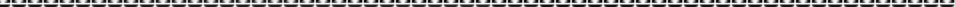 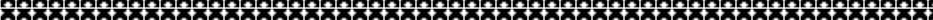 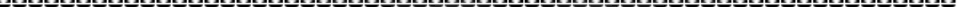 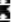 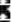 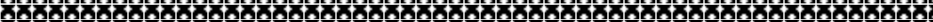 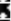 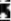 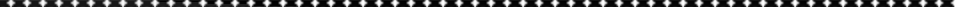 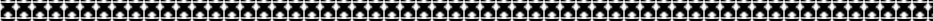 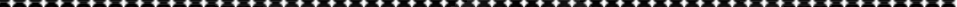 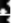 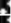 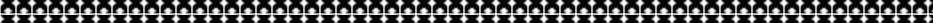 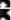 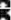 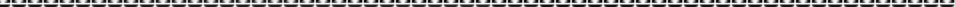 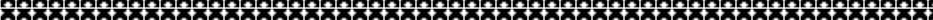 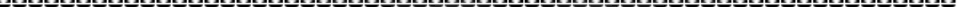 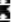 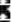 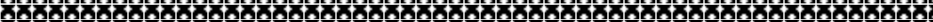 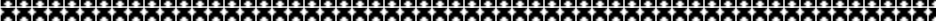 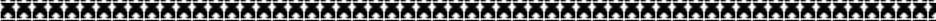 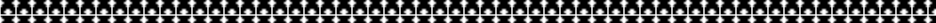 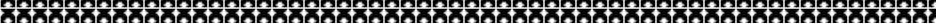 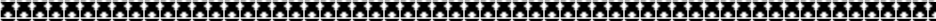 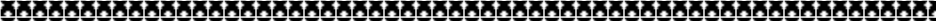 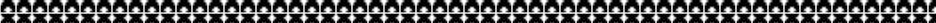 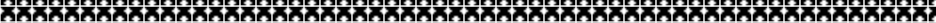 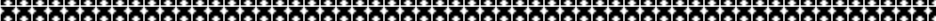 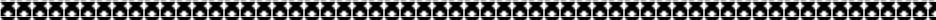 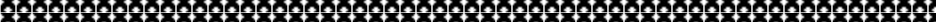 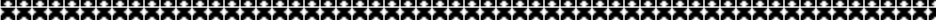 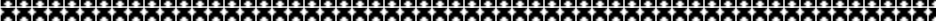 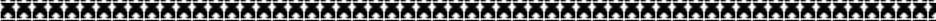 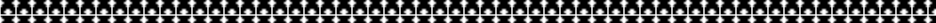 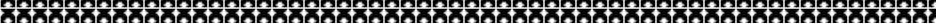 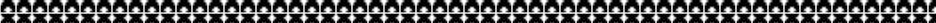 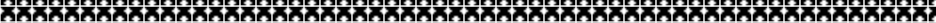 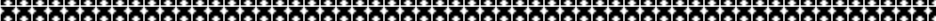 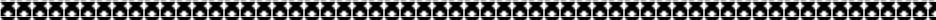 This template is a sample from the CVR/IT Consulting LLC Template Library.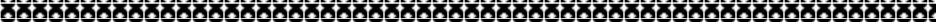 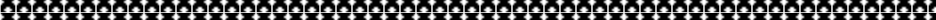 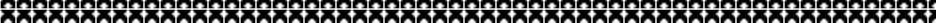 Portions of this template have been made unreadable.To obtain a fully functional version of this template, visit www.cvr-it.comMaintenance Development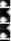 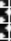 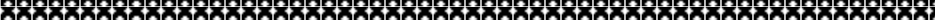 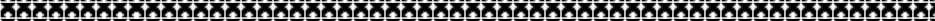 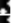 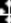 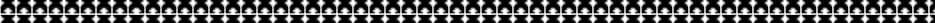 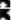 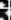 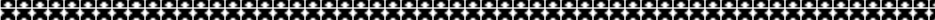 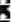 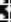 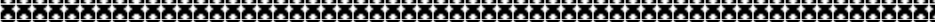 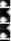 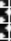 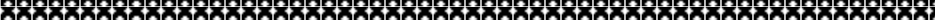 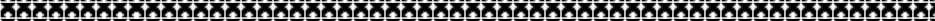 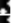 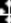 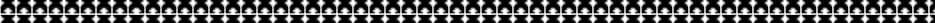 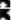 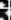 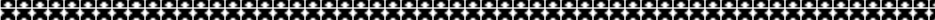 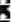 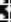 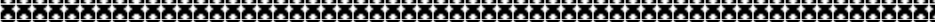 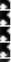 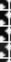 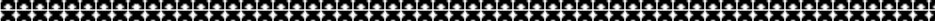 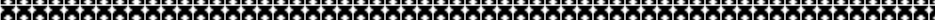 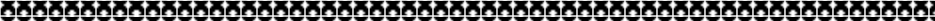 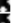 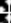 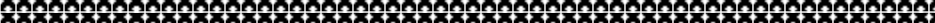 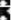 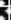 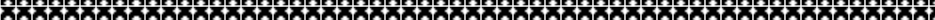 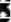 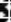 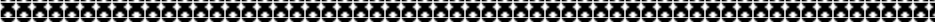 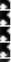 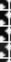 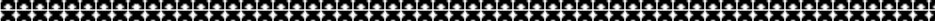 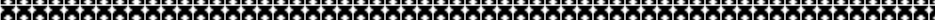 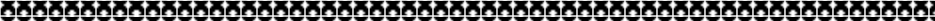 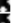 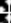 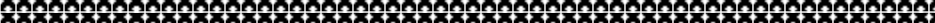 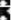 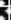 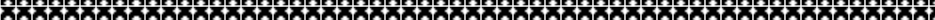 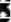 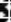 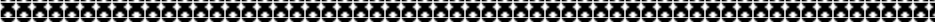 This template is a sample from the CVR/IT Consulting LLC Template Library.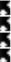 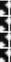 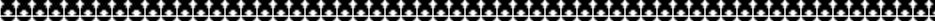 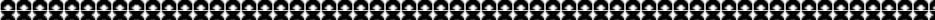 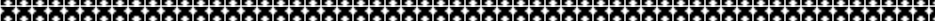 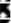 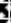 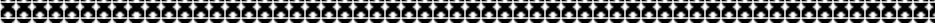 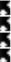 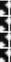 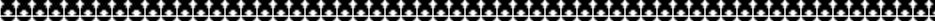 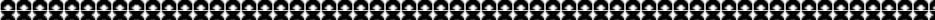 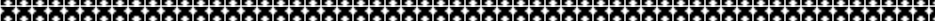 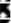 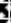 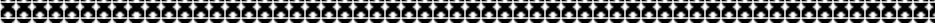 Portions of this template have been made unreadable.To obtain a fully functional version of this template, visit www.cvr-it.com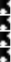 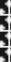 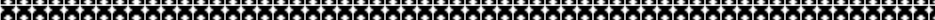 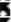 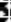 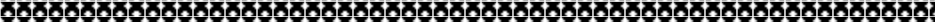 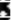 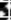 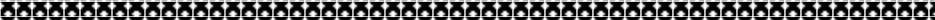 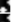 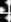 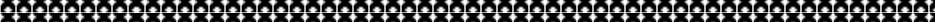 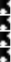 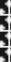 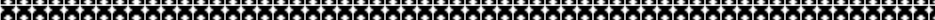 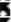 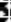 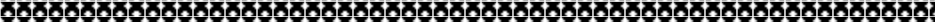 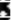 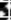 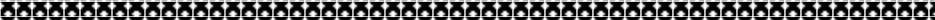 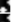 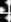 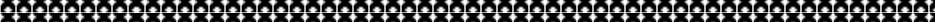 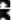 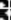 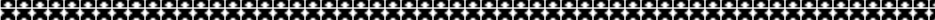 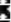 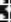 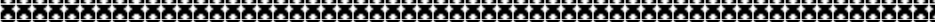 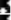 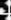 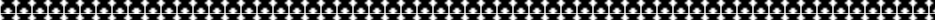 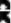 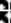 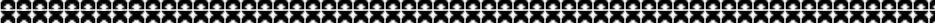 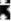 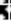 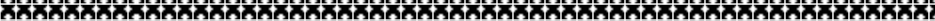 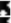 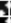 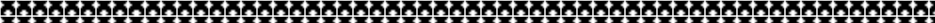 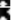 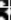 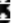 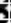 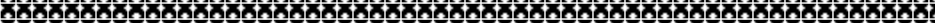 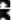 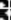 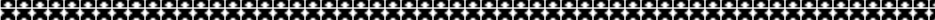 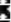 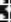 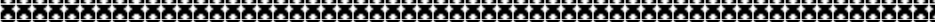 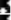 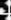 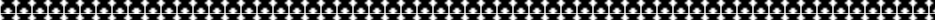 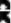 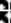 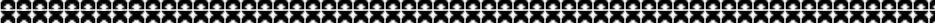 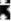 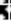 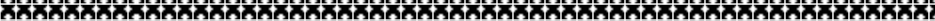 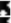 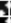 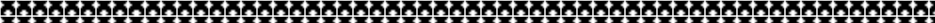 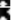 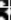 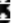 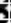 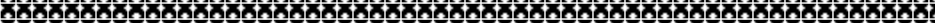 Business Value Measurement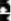 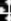 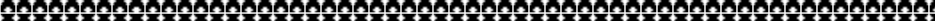 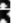 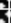 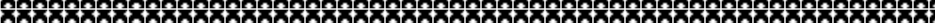 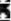 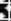 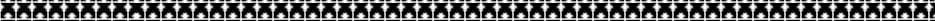 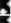 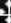 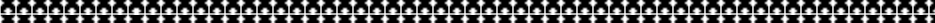 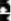 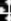 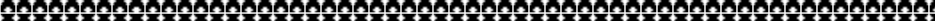 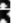 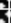 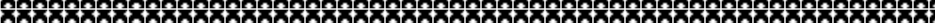 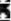 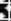 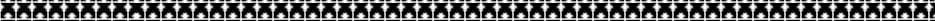 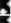 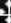 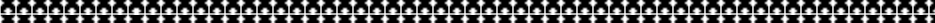 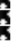 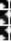 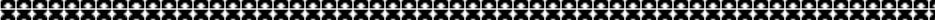 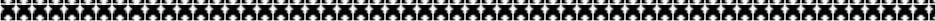 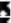 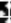 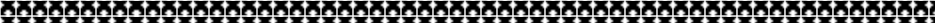 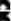 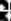 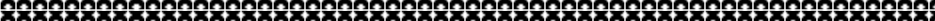 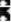 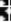 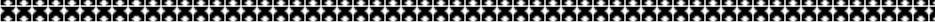 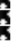 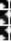 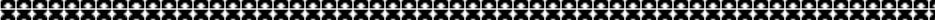 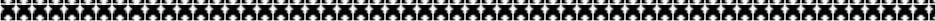 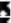 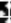 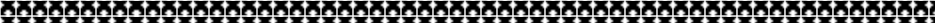 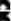 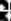 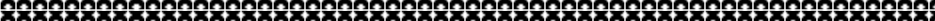 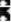 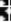 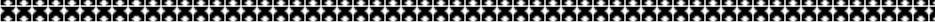 Project Name:Prepared by:Date (MM/DD/YYYY):Version History (insert rows as needed):Version History (insert rows as needed):Version History (insert rows as needed):VersionDate (MM/DD/YYYY)Comments1.01.01.01.1 Project ObjectivesProject Objectives may be found in the Project Charter – reproduce them here.1.2 Customer InformationReferencing the existing Stakeholder Profile, identify the intended users and the planned operating sites that will be involved in this transition. Provide a hyperlink to the Stakeholder Profiles document.Link to Stakeholder Profiles document1.3 Transition Plan ObjectivesBriefly describe the objectives of this plan.  Use any or all of the items listed below and add your own as needed.Ensure that deliverables are of sufficient quality to support full Business Value realizationEnsure that the customer is fully trained and capable of effectively using the deliverablesEnsure that the customer is willing to use the deliverablesEnsure that the work environment will support effective use of deliverablesPlan for a smooth transition from rollout to full operational statusIdentify staffing and training needs for system operation and maintenancePlan for ongoing updates to deliverablesPlan for ongoing helpdesk operationsPlan for ongoing QA oversight1.4 Reference DocumentsIdentify all sources of information used to develop this plan. Provide hyperlinks to those documents or else state where they can be found.1.5 Outstanding IssuesState any project planning issues or problems relevant to transition planning which are known as of this plan revision.2.1 Transition Schedule2.1 Transition ScheduleIf you have already included the schedule for Transition in the main project schedule, indicate that here.  If not, develop a detailed schedule for Transition and provide a hyperlink to it here.  In this space, list all important Transition milestones and their dates.  Sample milestones are provided.If you have already included the schedule for Transition in the main project schedule, indicate that here.  If not, develop a detailed schedule for Transition and provide a hyperlink to it here.  In this space, list all important Transition milestones and their dates.  Sample milestones are provided.Link to Transition scheduleLink to Transition scheduleMilestoneDue DateOrganizational AdoptionOrganizational Readiness Assessment completeOrganizational Adoption Plan acceptedStakeholder Training Plan acceptedStart of Marketing CampaignProduct DeliveryRollout Plan acceptedInstallations completeCustomer training complete2.2 Roles and Responsibilities2.2 Roles and Responsibilities2.2 Roles and ResponsibilitiesList the names of those working on Transition here, along with their role and responsibility.  Include both team members and stakeholders.List the names of those working on Transition here, along with their role and responsibility.  Include both team members and stakeholders.List the names of those working on Transition here, along with their role and responsibility.  Include both team members and stakeholders.NameRoleResponsibility2.3 Risks to Transition2.3 Risks to TransitionList primary risks to Transition here along with actions to be taken.  Alternative:  enter risks to Transition in the project Risk Register and perform a full risk analysis.List primary risks to Transition here along with actions to be taken.  Alternative:  enter risks to Transition in the project Risk Register and perform a full risk analysis.Description of riskActions to be taken3.1 Organizational Readiness3.1 Organizational Readiness3.1 Organizational ReadinessOrganizational Readiness is a measure of an organization’s ability (not willingness) to embrace change.  If you have performed an Organizational Readiness Assessment, provide a link to the results here and skip to section 3.2.  If  you intend to do an assessment but results are not yet available, indicate that here and skip to section 3.2.  If there will not be an assessment, enter N/A and complete this section.Organizational Readiness is a measure of an organization’s ability (not willingness) to embrace change.  If you have performed an Organizational Readiness Assessment, provide a link to the results here and skip to section 3.2.  If  you intend to do an assessment but results are not yet available, indicate that here and skip to section 3.2.  If there will not be an assessment, enter N/A and complete this section.Organizational Readiness is a measure of an organization’s ability (not willingness) to embrace change.  If you have performed an Organizational Readiness Assessment, provide a link to the results here and skip to section 3.2.  If  you intend to do an assessment but results are not yet available, indicate that here and skip to section 3.2.  If there will not be an assessment, enter N/A and complete this section.Do you know if changes in the work environment are required before stakeholders can make the change (e.g. new location, new organizational structure, updated standard operating procedures or job descriptions)?  If there are, do you know if the project team is responsible for making these changes?  If either answer is NO, describe here what you will do to acquire the necessary information. Otherwise, enter YES.Do you know if changes in the work environment are required before stakeholders can make the change (e.g. new location, new organizational structure, updated standard operating procedures or job descriptions)?  If there are, do you know if the project team is responsible for making these changes?  If either answer is NO, describe here what you will do to acquire the necessary information. Otherwise, enter YES.Do you know if changes in the work environment are required before stakeholders can make the change (e.g. new location, new organizational structure, updated standard operating procedures or job descriptions)?  If there are, do you know if the project team is responsible for making these changes?  If either answer is NO, describe here what you will do to acquire the necessary information. Otherwise, enter YES.If changes in the work environment are needed, list those changes here.  For each, indicate who is responsible for doing the work.  Add additional information where needed.  Include these tasks in the project schedule.If changes in the work environment are needed, list those changes here.  For each, indicate who is responsible for doing the work.  Add additional information where needed.  Include these tasks in the project schedule.If changes in the work environment are needed, list those changes here.  For each, indicate who is responsible for doing the work.  Add additional information where needed.  Include these tasks in the project schedule.Required ChangeResponsibleComments3.2 Resistance to ChangeResistance to Change reflects an unwillingness to adopt new tools, process or organizational structure.  If you have produced an Organizational Adoption Plan (OAP), provide a hyperlink to it here and skip to section 3.4.  If you intend to produce an OAP but have not yet done so, indicate that here and skip to section 3.4.  If you will not be producing an OAP, enter N/A and complete this section.Do you know if stakeholders want the deliverables that the project will produce?  Do you know if they want the changes in the workplace that will result?  If the answer to any of these is NO, describe here what you will do to learn about your stakeholders’ state of mind on these matters.If stakeholders do not want to use any of the project deliverables, what steps will you take to ensure that stakeholders will accept all project deliverables by the time they are due to be rolled out?If stakeholders do not want to accept the changes in workplace that will result from use of project deliverables, what steps will you take to ensure that stakeholders will accept all changes by the time they are due to be made effective?3.3 Stakeholder Training Plan (STP)3.3 Stakeholder Training Plan (STP)If you have a separate STP, provide a hyperlink here and skip to section 4.1.  If you intend to produce one but it is not yet available, indicate that here and skip to section 4.1.  If there will not be an STP, enter N/A and complete this section.If you have a separate STP, provide a hyperlink here and skip to section 4.1.  If you intend to produce one but it is not yet available, indicate that here and skip to section 4.1.  If there will not be an STP, enter N/A and complete this section.Describe your stakeholders’ training requirements during the project here and indicate how you will satisfy them. Include all training tasks in the project schedule.  Add new rows as needed.Describe your stakeholders’ training requirements during the project here and indicate how you will satisfy them. Include all training tasks in the project schedule.  Add new rows as needed.Training RequirementsTraining ActionWill your stakeholders require training after the end of this project (e.g. for new staff)?  If YES, explain how stakeholders will request training.Will your stakeholders require training after the end of this project (e.g. for new staff)?  If YES, explain how stakeholders will request training.Who will provide post-Rollout training and how (e.g. face to face, web-based)?Who will provide post-Rollout training and how (e.g. face to face, web-based)?Who will keep training material current after Rollout as the product changes over time?Who will keep training material current after Rollout as the product changes over time?4.1 Rollout PlanIf you have a separate Rollout Plan, provide a hyperlink here and skip to section 5.1.  If you intend to produce one but it is not yet available, indicate that here and skip to section 5.1.  If there will not be a Rollout Plan, enter N/A and complete all of section 4.4.2 Data MigrationDescribe any data that you must migrate into the deliverable system product during Rollout.List any special issues with regard to data reconstruction or the migration of historical data.Describe your rollback process.4.3 TestingDescribe any testing that must be done during Rollout (e.g. testing of each installed workstation, or load testing as more users begin to use the new system).List any special issues with regard to testing.Describe your plans in the event of test failure (e.g. load test fails).4.4 InstallationDescribe any installations that you must do during Rollout (e.g. workstations; software installs on customer computers).List any special issues with regard to installation.Describe your plans in the event of install failure (e.g. software install at customer computer fails).4.5 Defect ReportingDescribe how users will report defects in project deliverables as they are rolled out (e.g. software defects; hardware failures).What will you do if defects cannot be repaired by the end of Rollout?4.6 Rollback ProcedureIn the event of significant failure, will you be able to roll back to the original system?  Describe your rollback procedure.Describe your plans in the event of rollback failure4.7 Stakeholder CommunicationsWhat specific communications with stakeholders will you need during Rollout?  If these are not documented in your Communication Plan, describe them here.Describe your plans in the event of communication failure5.1 Maintenance Roles and Responsibilities5.1 Maintenance Roles and Responsibilities5.1 Maintenance Roles and ResponsibilitiesIdentify the roles and responsibilities associated with maintenance as well as the skill set needed to perform those functions.  Key roles to identify include the primary business contact, maintenance team lead(s), key technical staff, customer or help desk support, documentation, training and other support staff and vendors who will continue to support an installed product.Identify the roles and responsibilities associated with maintenance as well as the skill set needed to perform those functions.  Key roles to identify include the primary business contact, maintenance team lead(s), key technical staff, customer or help desk support, documentation, training and other support staff and vendors who will continue to support an installed product.Identify the roles and responsibilities associated with maintenance as well as the skill set needed to perform those functions.  Key roles to identify include the primary business contact, maintenance team lead(s), key technical staff, customer or help desk support, documentation, training and other support staff and vendors who will continue to support an installed product.Maintenance RoleResponsibilitiesSkills requiredDefine the project team’s role (if any) as the maintenance team becomes active.Define the project team’s role (if any) as the maintenance team becomes active.Define the project team’s role (if any) as the maintenance team becomes active.5.2 Governance and Management ApproachIdentify new or reference existing methodologies for establishing maintenance priorities and other change management strategies.  Example: maintenance team works with customer to develop a prioritized list of new features to be implemented.Indicate the management body responsible for overseeing the effectiveness of the maintenance team.5.3 FacilitiesDescribe the facilities that the maintenance team will require.  This description may include office space, computing equipment, safety and security requirements, special power needs, cabling, room construction, etc.  If facilities are already available, enter N/A5.4 HardwareDescribe the hardware and associated documentation that the maintenance team will require.  Include a description of any network or data communication requirements.  If these are already available, enter N/A5.5 SoftwareDescribe any software and associated documentation that the maintenance team will require. This may include database platforms, compilers, operating systems, configuration management, patch process, utilities, etc.  If these are already available, enter N/A.5.6 Release ProcessDocument the release process that the maintenance team will use.  Refer to any Configuration Management standards that define an acceptable release, and indicate how Configuration Management will be applied by the maintenance team.5.7 Budget5.7 Budget5.7 BudgetProvide an overview of the budget that will support maintenance (e.g. dollars per year, budget source, etc.).  Provide a link to the appropriate budget documents or else identify where budget information related to maintenance activities may be found.Provide an overview of the budget that will support maintenance (e.g. dollars per year, budget source, etc.).  Provide a link to the appropriate budget documents or else identify where budget information related to maintenance activities may be found.Provide an overview of the budget that will support maintenance (e.g. dollars per year, budget source, etc.).  Provide a link to the appropriate budget documents or else identify where budget information related to maintenance activities may be found.$ per yearBudget sourceApplied to5.8 Maintenance Team ActivationDescribe activation of the maintenance team. Will the Maintenance Team be activated during Rollout or after? If during rollout, what will their responsibilities be? How they will coordinate their activities with the project team. If activated after rollout, who will repair defects reported by users?5.9 Post-Rollout TrainingDescribe the training requirements for maintenance staff.  If there is a formal Training Plan, provide a hyperlink here.5.10 Performance Measures and Reporting - SLAIdentify key performance measures for maintenance activities and for product or service performance.  Include information on how measures will be captured and reported.  If an SLA is available, provide a hyperlink to it here.5.11 Problem ResolutionSpecify the procedure for identifying, tracking, and resolving problems with the operational product.Describe how stakeholder/customers will be involved in or informed about maintenance activities.Describe key stakeholders and methods for communication where known.5.12 Documentation StrategiesDescribe documentation that will be routinely revised or produced such as reports; user, usage, problem and change information; product/service documentation.  Include details on where documentation is stored and how it is accessed.5.13 Adoption sustainability metricsWhat metrics will be used to ensure that use of the solution is sustained?  How often will you measure?Will you survey stakeholders 3, 6, or 9 months after go live to ensure adoption?How will you ensure adoption?6.1 Business ValueReproduce the officially approved description of project Business Value here.  This may be available in the Project Charter.6.2 Business Value MeasurementHow will Business Value be measured after rollout?  What specific metrics will be recorded?Who will measure Business Value?  How often or at what times will they do so?Who will analyze the Business Value measurements?  What analysis will they perform?  Who will they report the results to?Who will act on the findings of Business Value analysis?6.3 Total Cost of OwnershipHow will Total Cost of Ownership (TCO) be measured after rollout?  What specific metrics will be recorded?Who will measure TCO?  How often or at what times will they do so?Who will analyze the TCO and Business Value measurements to determine Return on Investment?  Who will they report the results to?